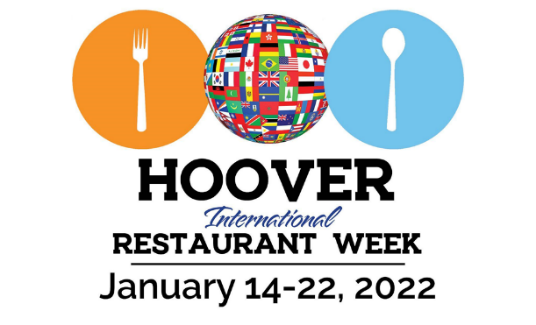 International Restaurant Week January 14th – 22ndRestaurant Application FormBusiness Name______________________________________________Contact_____________________________________________________Address____________________________________________________Phone________________________Email_________________________Type of Food (Indian, Chinese, Japanese, Mexican Etc)______________Menu Items	___________________________________			______________________________			______________________________Pricing		______________________________PleaseWe ask that you create a special menu item or feature something from your current menuTrain your staff to offer the Restaurant Week Menu when askedPromote this menu special on your Social MediaShare all Hoover International Restaurant Week posts to your Social MediaForward your Logo to Mark@contentlogistix.comWe ask for a check for $100 to Hoover Restaurant Alliance that will go to our selected charitiesOur charities include Adelante Alabama, Hispanic Interest Coalition of Alabama (HICA), Birmingham Chinese Association, The Hindu Temple and Cultural Center, Birmingham Al, Hoover Crescent Islamic Center, Hoover HelpsPlease contact David Cohen 205-213-3617, davidg.cohen@hotmail.com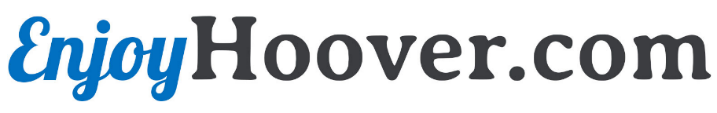 